от «01» апреля 2021 года № 10Об утверждении Реестра муниципальных услуг, предоставляемых Нежнурской сельской администрацией Килемарского муниципального района Республики Марий ЭлВ соответствии с Федеральным Законом от 06.10.2003 № 131-ФЗ «Об общих принципах организации местного самоуправления в Российской Федерации», Федеральным законом от 27.07.2010 № 210-ФЗ «Об организации предоставления государственных и муниципальных услуг» и в целях повышения качества предоставляемых населению услуг Нежнурская сельская администрация п о с т а н о в л я е т:Утвердить Реестр муниципальных услуг, предоставляемых Нежнурской сельской администрацией Килемарского муниципального района Республики Марий Эл.Признать утратившим силу пункт 2 постановления администрации Нежнурского сельского поселения от 17 апреля 2013 года № 9 «Об утверждении Положения о порядке формирования, ведения и использования Реестра муниципальных услуг, предоставляемых администрацией муниципального образования «Нежнурское сельское поселение».Разместить настоящее постановление на официальном сайте Нежнурского сельского поселения в информационно-телекоммуникационный сети «Интернет».4. Контроль за исполнением настоящего постановления оставляю за собой.Утвержденопостановлением администрацииот «01» апреля 2021 года № 10Реестрмуниципальных услуг, предоставляемых Нежнурской сельской администрацией Килемарского муниципального района Республики Марий ЭлМАРЫ ЭЛРЕСПУБЛИКӸШТӸШӸ КИЛЕМАР МУНИЦИПАЛЬНЫЙ РАЙОНЫН НЕЖНУР СОЛААДМИНИСТРАЦИЖӸНЕЖНУРСКАЯ СЕЛЬСКАЯ АДМИНИСТРАЦИЯ КИЛЕМАРСКОГО МУНИЦИПАЛЬНОГО РАЙОНА РЕСПУБЛИКИ МАРИЙ ЭЛПУНЧАЛПОСТАНОВЛЕНИЕГлава Нежнурскойсельской администрацииМ.Л.Пуштарекова№ п/пНаименование муниципальной услугиНормативно-правовой акт, закрепляющий оказание услуги1Выдача разрешения на использование земельного участка, находящегося в муниципальной собственности, полномочия по управлению и распоряжению которым осуществляет Нежнурская сельская администрация, без его предоставления и установления сервитутаПостановление администрацииот 27 марта 2018 г. № 82Дача письменных разъяснений налогоплательщикам по вопросам применения муниципальных правовых актов о налогах и сборахПостановление администрацииот 09 ноября 2020 года № 393Постановка на учет граждан, нуждающихся в жилых помещенияхПостановление администрацииот 09 ноября 2020 года № 414Предоставление разрешения на отклонение от предельных параметров разрешенного строительства, реконструкции объектов капитального строительстваПостановление администрацииот 29 декабря 2016 года № 455Предоставление разрешения на условно разрешенный вид использования земельного участкаПостановление администрации от29 декабря 2016 года № 446Предоставление разрешения на условно разрешенный вид использования земельного участкаПостановление администрацииот 09 ноября 2020 года № 407Прекращение права постоянного (бессрочного) пользования земельными участками, находящимися в муниципальной собственности, полномочия по управлению и распоряжению которыми осуществляет Нежнурская сельская администрацияПостановление администрацииот 06 июня 2016 года № 178Присвоение (изменение)  адресов объектам недвижимостиПостановление администрацииот 11 сентября 2015 года № 169Проведение аукциона, а также образование земельного участка для его продажи или предоставления в аренду путем проведения аукциона по инициативе заинтересованных в предоставлении земельного участка гражданина или юридического лицаПостановление администрацииот 07 июля 2016 года № 2310Расторжение (изменение) договоров аренды, безвозмездного пользования земельными участками, находящимися в муниципальной собственности, полномочия по управлению и распоряжению которыми осуществляет Нежнурская сельская администрацияПостановление администрацииот 11 июля 2016 года № 2411Установление сервитута в отношении земельных участков, находящихся в муниципальной собственности, а также государственная собственность на которые не разграничена, полномочия по управлению и распоряжению которыми осуществляет Нежнурская сельская администрацияПостановление администрацииот 18 июля 2016 года № 2512Согласование создания места (площадки) накопления твердых коммунальных отходов на территории Нежнурского сельского поселения и включение указанного места (площадки) в реестр мест (площадок) накопления твердых коммунальных отходов на территории Нежнурского сельского поселенияПостановление администрацииот 27 августа 2020 года № 29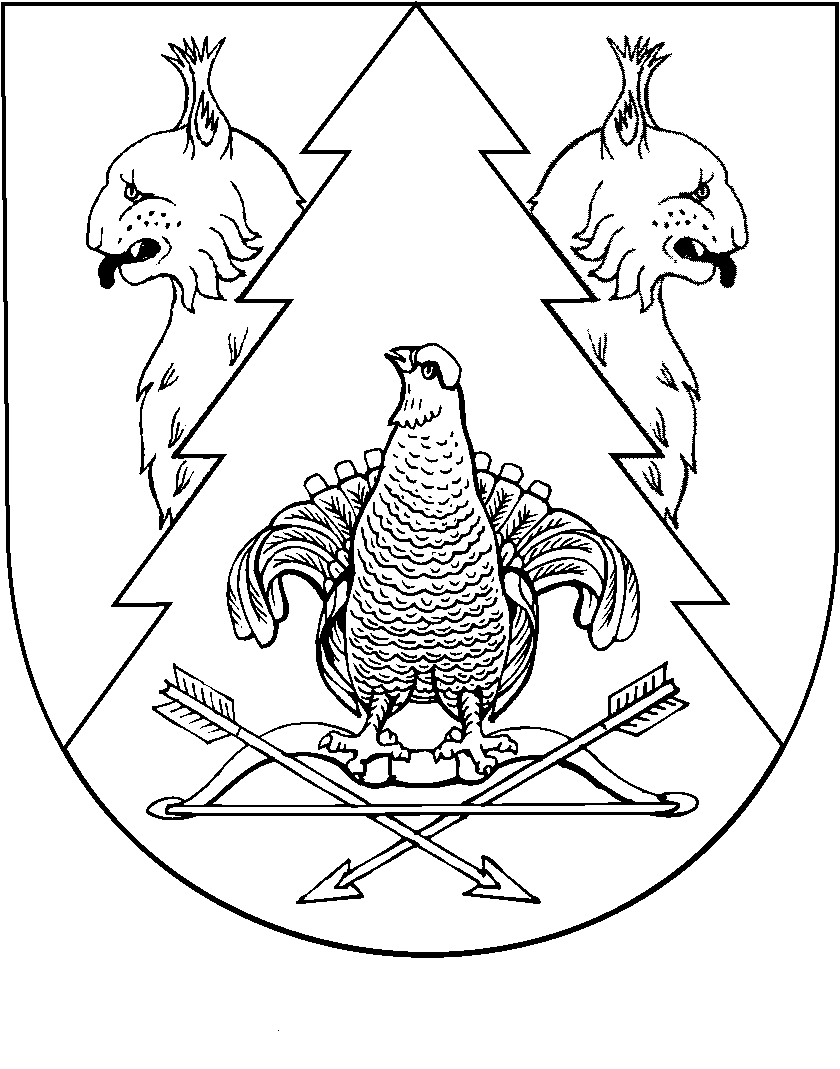 